Российская ФедерацияАдминистрация города Нижний Тагил Свердловской областиУправление культуры Администрации города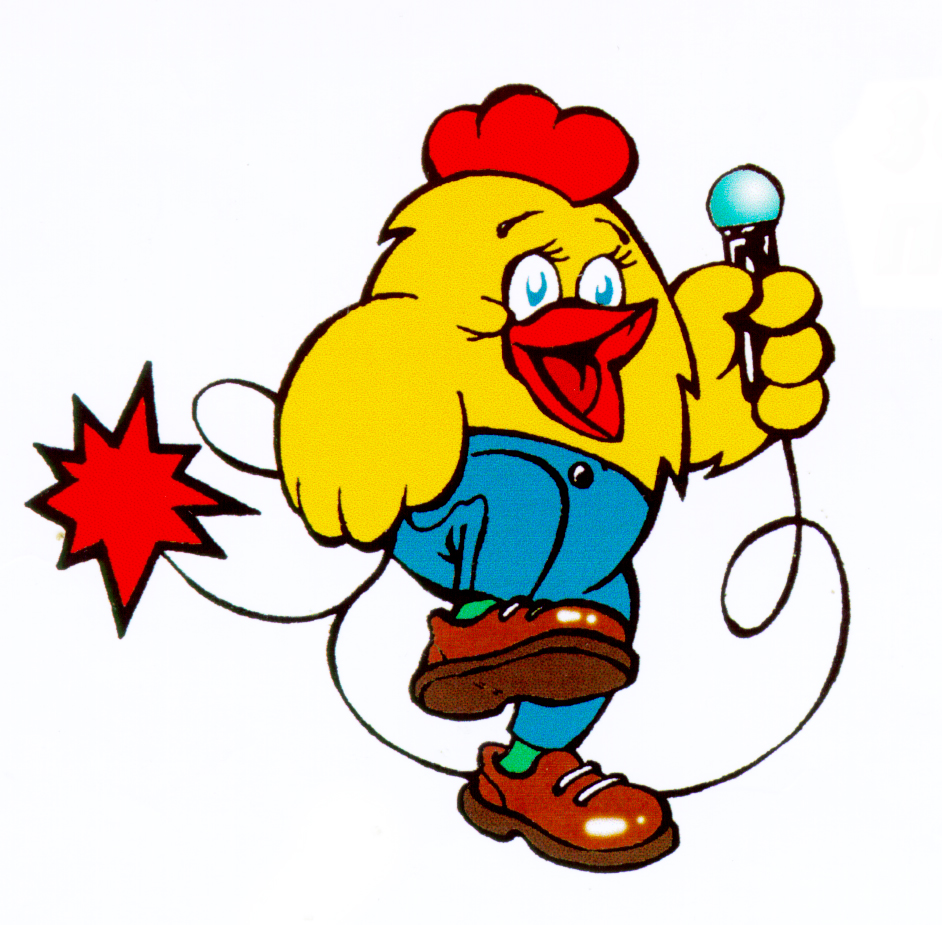 Всероссийский  открытый  детский  эстрадный  телевизионный  конкурс   Зарегистрированный товарный знак: свидетельство № 413043 от 07.07.2010 г. выдано Федеральной службой по интеллектуальной    					собственности,  патентам и товарным знакамe-mail: zolotoy_petushok@mail.ru, molochkov1954@gmail.com					http//zolotoypetushok.ruУважаемые господа!Оргкомитет по проведению   ХXXI Всероссийского открытого детского эстрадного телевизионного конкурса  «ЗОЛОТОЙ ПЕТУШОК»  приглашает солистов и творческие коллективы принять участие в региональном отборочном туре 18 ноября 2018 в г.Уфа в Городском Дворце Культуры (Проспект Октября 137) Конкурсанты выступают в следующих номинациях:  «Золотой цыпленок»» (возрастные категории  7 - 10 лет, «Самородок» )11-13 лет, «Прима»  (14 - 15 лет), «Соловей»(народная номинация), «Ансамбль»  (вокальные группы и ансамбли).Для участия в финале конкурсанты должны подготовить 1 произведение. Инструментальная фонограмма должна быть качественно записана на отдельном флэш -носителе или CD.  Пение под плюсовую фонограмму, фонограмму «караоке» и в формате MP-3 на конкурсе не допускается. В номинации «Ансамбль» запрещается использование в оркестровой фонограмме бэк-вокала, в остальных номинациях бэк-вокал допускается фрагментарно, без прописывания основной партии, особо приветствуется живой бэк-вокал.  Заявки принимаются до 12 ноября 2018 г.В  программу  отборочного тура «Золотого петушка» входят: конкурсная программа, «круглый стол» с членами жюри, церемония вручения приглашений в финал конкурса.Конкурсанты, отборочного тура несут расходы по оплате дороги в оба конца, проживания и питания. Конкурсанты оплачивают организационный взнос за участие в размере 800 рублей (Солист) и 1500 рублей (Ансамбль). Необходимость бронирования гостиницы или хостела обсуждается с оргкомитетом заранее. Для оформления документов и поселения в гостиницу необходимы паспортные данные (свидетельство о рождении). Необходимо  заполнить анкету-заявку и отправить по электронной почте gdk137@rambler.ru тем самым подтвердить Ваше участие в отборочном туре. Финал состоится в городе Нижнем Тагиле с 23 по 25 марта 2019 года. Контакты:Региональный представитель Всероссийского конкурса «Золотой петушок»Вера Григорьевна Прыжанкова E-mail:  veragrig7@mail.ru  Тел: +7(347)2845221Координаторы: Гульназ Шамилевна Хайруллина, Эльвира Рифкатовна Максютова, Ашот Радикович БабаджановТел: +7(347)2350918,     +7(347)2845252E-mail: gdk137@rambler.ru8 (950) 194 31 08 – директор конкурса Молочков Борис Викторович Е-mail: molochkov1954@gmail.comПодробнее о Всероссийском открытом эстрадном телевизионном конкурсе «Золотой петушок» см. на сайте: zolotoypetushok.ruС уважением,Директор конкурса,Лауреат премии «Престиж» Министерства культуры Свердловской области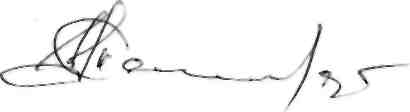 Б.В.Молочков